Organization:The CSBL is organized in a mostly decentralized structure and is managed as a team-run league:Each year the member clubs help elect a chairman, treasurer, and secretary and an eight-member board of directors. There must be at least 1 team per state.Each team is individually owned and operated, and is responsible for maintaining league minimum standards:New teams seeking membership into the CSBL are subject to approval from an executive committee of existing team owners. The CSBL has a one-time $15,000 franchise fee and a $5,250 annual league fee in order to join the league.Member clubs have the right to make localized decisions for their respective markets, conferences, and divisions based on what they believe is best for their particular division:Each conference is managed by the individual member clubs and elect a conference commission each year.The league will use the same gameplay rules as the NCAA.The league requires that all teams play in stadiums with at least 300 seats, a scoreboard, and locker rooms with showers for both teams and officials:The home team is also responsible for providing water and food for the visiting team, ensuring there is a trainer or doctor on-site for the match, and paying the referees fees at the end of each game.Roster Rules:As CSBL seasons take place during the summer months, the player pool is drawn mainly from elite NCAA & NAIA college basketball players seeking to continue playing high-level basketball during their summer break, which they can do while still maintaining their college eligibility, as the CSBL is not considered a "professional" league. To find a collegiate summer team, players work with their college coaches and prospective teams' general managers. They report to the CSBL after completing their collegiate season & academic year with their NCAA, NAIA, and NJCAA teams.All teams can only recruit players that are born in and/or played college basketball (regardless of division/level) in the state in which they reside.No player can receive any payment for playing in the CSBLAll 12 players on each team's roster must be 19-22 years old.All players must play at least 2 minutes in every game, unless an injury occurs.All players must have attended at least 1 year of college and have at least 1 year of athletic eligibility remaining. During the season, players are housed by either of the following and are bussed to and from road games: Their family (if logistically possible).Volunteer host families.All players that meet the requirements can be drafted during the collegiate summer season:These draftees can remain with their collegiate summer team until they sign a professional contract. Season Structure:The CSBL regular season runs from mid-May to late July:The CSBL plays a balanced regular-season schedule of 24 games (12h/12a) in a round-robin home & away format.There must be at least 2 days in between games, & no more than 3 games a week.2018 Example:Regular-Season = May 12 - July 28.Post-season Tournament = July 30 – August 15.Each team will receive premier points for entry into the postseason:2 points for winning a game.1 point for drawing a game.0 points for losing a game..5 bonus point for losing by 10 points (or fewer) or in overtime..5 bonus point for scoring at least 85 points.At the end of the regular season, the team with the best regular-season record (i.e. highest point total) is awarded the CSBL Supporter’s Shield:For those who don't know, it echoes the practice of the top European soccer leagues in which the team with the best record is the champion, similar to the Supporter’s Shield in MLS.The Supporter’s Shield winners are guaranteed home-court advantage in all rounds of the playoffs, including the CSBL championship.Tiebreaker criteria when competitors are level on points:Most winsPoint difference (PD) = is the number of goals (or points) scored in all league matches minus the number of points conceded.Points for (PF) = is the total number of points scored by a team over the course of the regular-season.Points against (PA) = is the number of goals scored against them by their opponents over the course of the regular-season.Fewest disciplinary actions.Strength of schedule = two-third (66 2/3%) for the opponent's record and one-third (33 1/3%) for the opponents' opponents record.Total number of points scored on the road.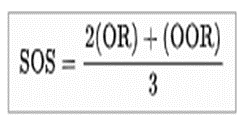 Road point difference.Total number of points scored @ home.Home point difference.Coin toss (2 teams) or drawing of lots (at least 3 teams).The CSBL Playoffs are played in July and August:The playoff is an 8-team single-elimination tournament, with the top 4 teams from each conference advancing to the playoffs.All matches in the CSBL playoffs are played with the higher seeded team hosting the match, until a Champion is decided at a predetermined neutral location for a playoff weekend, in which both the Semi-final and Championship matches are played.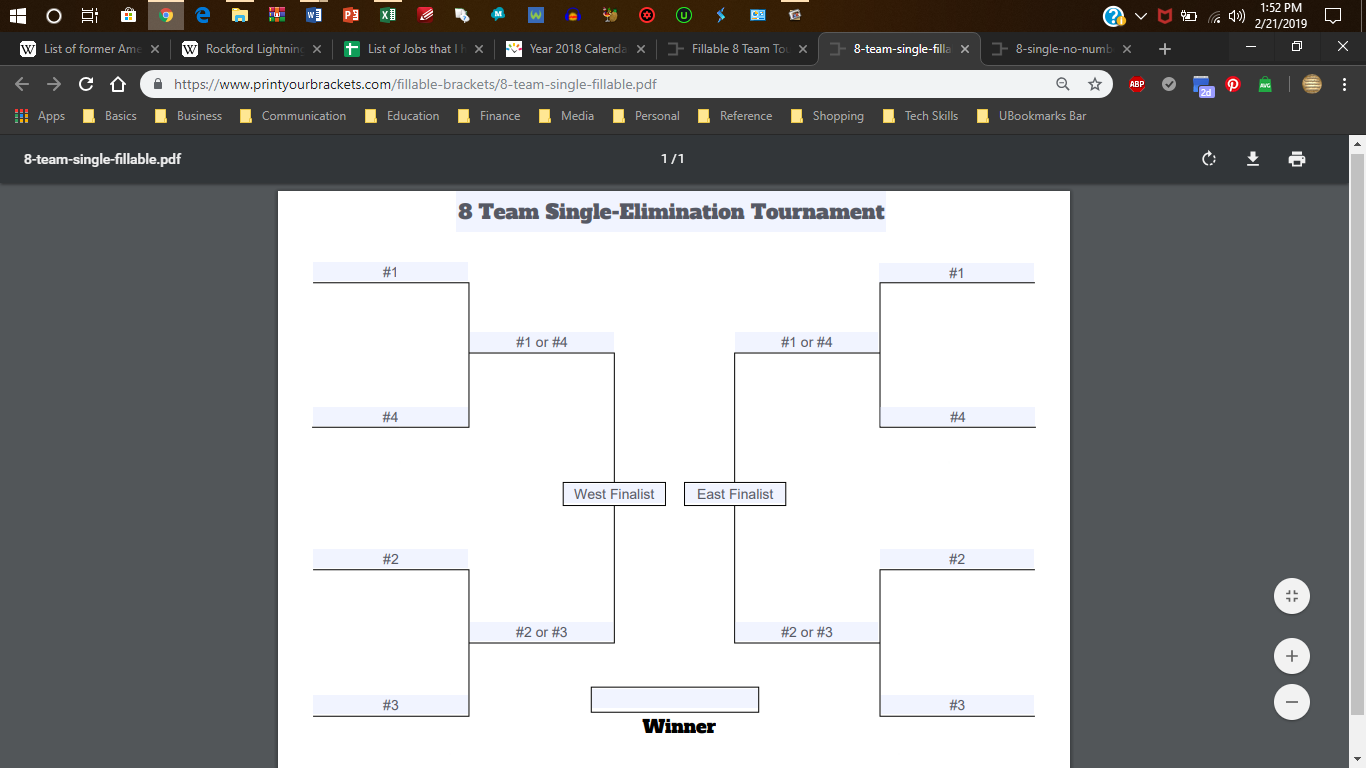 